Using Publisher and choosing any single page template, you will be making an invitation to an event. You can see some examples below of different styles of invitations/RSVPsREQUIREMENTS:Host NameDate of the EventTime of the EventLocation the Event is being held atAppropriate picture that goes along with the eventInclude what people should wear: casual, formal, black-tie, bathing suits, togas etc.Include a place to RSVP (Répondez s'il vous plaît,) meaning "Please respond" Who are they responding to?How are they supposed to get ahold of this person (mailing address, email, phone number etc.)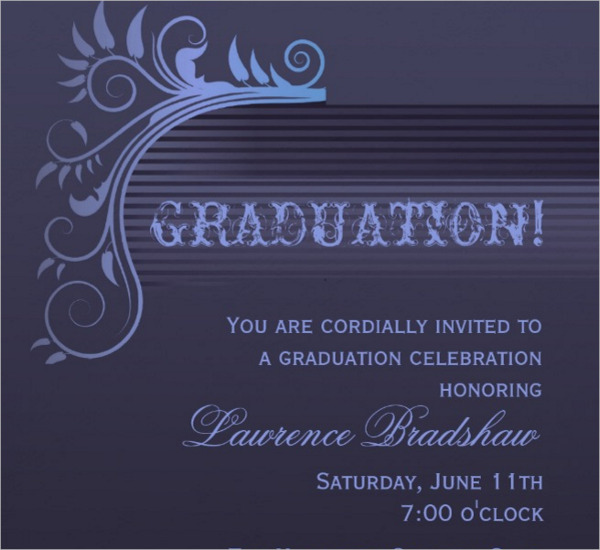 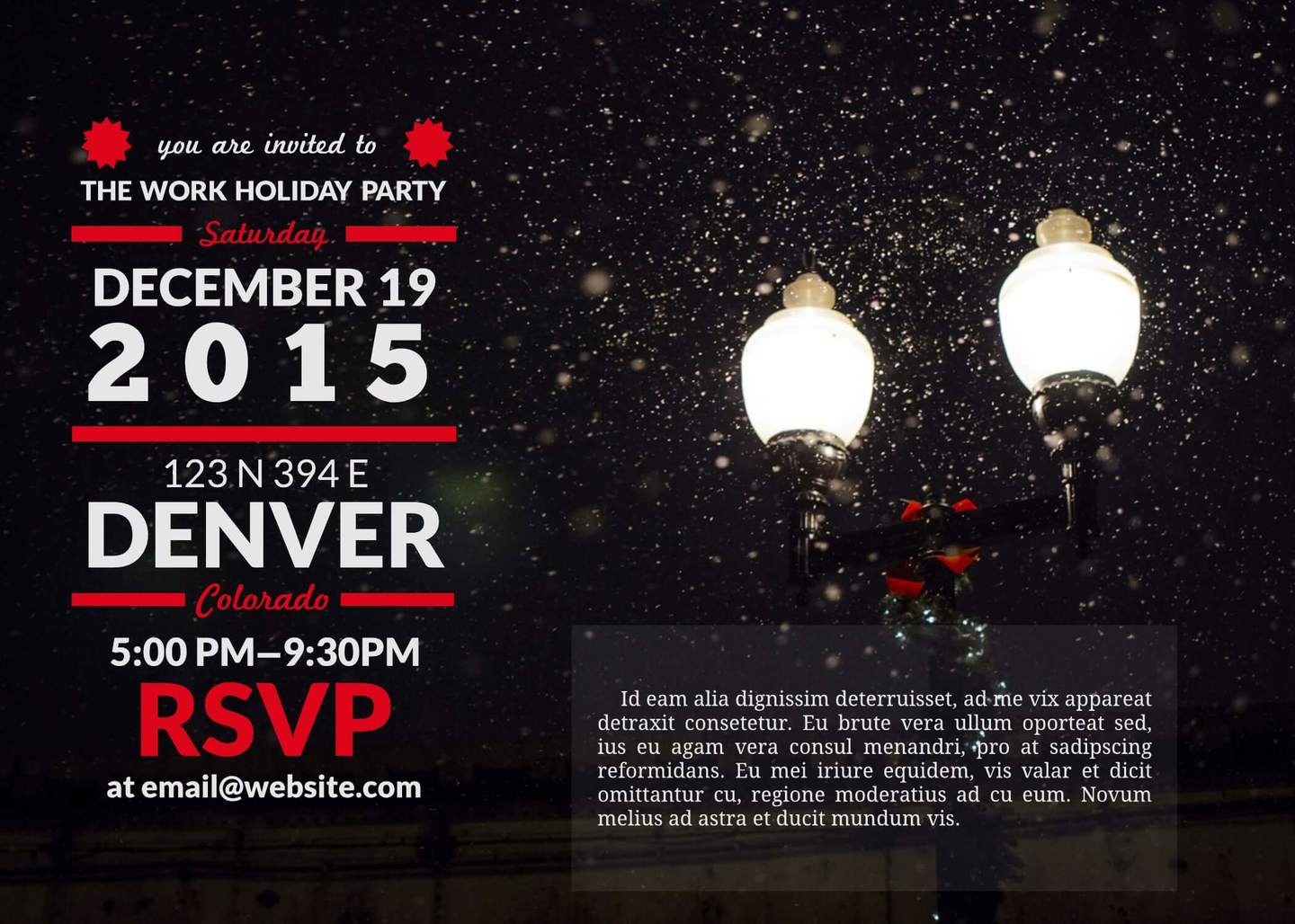 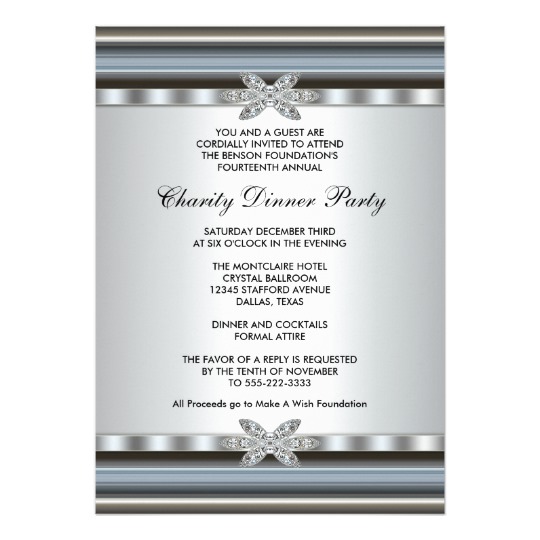 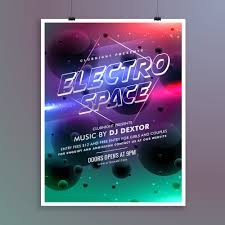 CATEGORY(10) Excellent(8) Good(6) Almost(4) Not YetTOTALAttractiveness & OrganizationHost NameDate of the EventTime of the EventLocation the Event is being held atAppropriate picture that goes along with the eventInclude what people should wear: casual, formal, black-tie, bathing suits, togas etc.Include a place to RSVP (Répondez s'il vous plaît,) meaning "Please respond" Whom are they responding to?How are they supposed to get ahold of this personThe Invitation has exceptionally attractive and well organized.All 9 requirements fulfilled.The Invitation was somewhat attractive, but there were a few spelling and organization errors. Between 6-7 Requirements fulfilled.The Invitation was not very attractive or well organized. There were many errors in spelling and missing information.Between 3-5 Requirements fulfilled.The Invitation was not very attractive/mostly blank.Less than 3 Requirements fulfilled.